В 2018 году 17 кандидатов КПРФ преодолели муниципальный фильтр на выборах губернаторов (всего 22 кампании). В наиболее перспективных регионах, где у КПРФ с «фильтром» было все в порядке – Омской, Новосибирской областях, Красноярском и Алтайском краях – партия кандидатов не выставила. Самому медийно раскрученному кандидату КПРФ – Максиму Шевченко – во Владимирской области преодолеть муниципальный фильтр не удалось.Для преодоления муниципального фильтра на губернаторских выборах кандидатами от Компартии было собрано 2881 подписи муниципальных депутатов и глав муниципалитетов.Подавляющая часть их пришлась на республику Якутия (276), Воронежскую (278), Нижегородскую (274) и Тюменскую области (246).В общей структуре подписей большинство пришлось на депутатов от «Единой России» (58%), коммунисты обеспечили 24% подписей, еще 16% пришлось на самовыдвиженцев.В 2013 и 2017 годах перевес «Единой России» был меньшим: на них пришлось 37% и 55% соответственно подписей муниципальных депутатов. Доля представителей КПРФ по сравнению с прошлым годом не изменилась, но сократилась доля самовыдвиженцев (с 29% в 2013 году до 19% в 2017 году и 16% в 2018). При этом по сравнению с предыдущими рассматриваемыми периодами (2013 и 2017 годы) эта губернаторская выборная кампания является крупнейшей, как по географии, так и по количеству собранных подписей для преодоления муниципального фильтра: 17 регионов, где представлены кандидаты-коммунисты, против 14 в 2017 году и 7 в 2013 году, 2881 подпись против 2234 и 1369 в 2017 и 2013 годах соответственно. Т.е. с увеличением масштабов (и времени) увеличивается зависимость от представителей «Единой России» и сокращается доля независимых кандидатов.Рисунок 1Структура подписей за кандидатов в губернаторы, %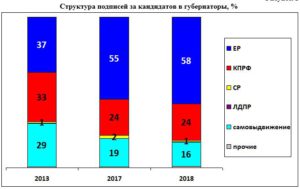 Из других партий лучше всего, как и ранее, «представлена» «Справедливая Россия»: в целом депутаты от этой партии обеспечили 1% подписей за кандидатов в губернаторы, хотя ее вклад в региональном разрезе снизился: если ранее встречались регионы с 6% и более подписей от представителей «СР», то сейчас наибольший их вклад составляет 2-3% (Якутия и Москва).Менее 1,5% пришлось на подписи депутатов ЛДПР, «Яблока» (за счет Москвы), а также на представителей непарламентских партий (Партия пенсионеров России, Партия Дела, Родина, Республиканская партия России - Партия народной свободы, Аграрная партия, Коммунисты России, Патриоты России).Представители КПРФ обеспечили более 50% всех подписей, обеспечив большинство и превысив показатель «Единой России», только в Московской и Псковской областях (75% и 64% соответственно). Большинство подписей от коммунистов также в Хакасии (42%), однако доля подписей представителей ЕР практически одинакова (36%).Наибольшее количество подписей среди членов «Единой России» (в относительном выражении) наблюдается в Кемеровской и Тюменской областях– 88-89%. Очень высоко число собранных подписей представителей «Единой России» в Ивановской (75%), Магаданской (75%) и Самарской областях (72%). Около 50-60% всех подписей обеспечили представители «ЕР» в Нижегородской области (69%), Хабаровском крае (62%), Москве (60%), Орловской (55%), Воронежской (54%), Амурской (51%) областях, Чукотском АО и Приморском крае (50%).Больше всего подписей однопартийцев удалось собрать в Московской и Псковской областях (75% и 64% от общего числа), наименьшее число – в Хабаровском крае, Кемеровской и Тюменской областях (2%, 5% и 4% соответственно). Кроме Московской и Псковской областей лучше всего поддержали своих кандидатов-коммунистов в Хакасии (42%), Орловской (36%), Амурской (31%), Воронежской (26%) областях.Однако только в трех регионах из семнадцати (в 18%) коммунисты обеспечили своих кандидатов большим числом подписей, чем депутаты от «Единой России». В 2013 году доля таких регионов составляла 43%, в 2017 году - 29%.В целом без помощи сторонних муниципальных депутатов коммунисты смогли бы преодолеть муниципальный барьер и выдвинуть своих кандидатов только в Московской и Псковской областях (в этих регионах максимум всех подписавшихся составили коммунисты). С учетом самовыдвиженцев без поддержки представителей «Единой России» в губернаторских выборах смогли бы участвовать 4 коммуниста из зарегистрированных 17. Главным образом, их поддержка обеспечила прохождение муниципального фильтра в Чукотском АО (43%), Якутии (30%), Приморском и Хабаровском краях (26% и 34% соответственно). Около 15-20% всех подписей они обеспечили в Амурской области, Москве, Хакасии и Воронежской области. В Москве высока доля представителей «Яблока» (9%), в Хакасии – «Коммунистов России» (5%). При этом значимость самовыдвиженцев ниже, чем в другие рассматриваемые периоды (2013 и 2017 годы): если в некоторых регионах их доля ранее достигала 60% всех подписей, то сейчас максимум – 43%.Рисунок 2Структура подписей муниципальных депутатов за кандидатов от КПРФ на губернаторских выборах 2018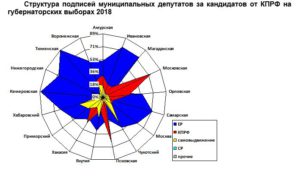 Интересно сравнить данные с преодолением муниципального фильтра в прошлые губернаторские выборы в аналогичных регионах. В частности, структура подписей в Москве изменилась значительно: в 2013 году основную массу составили подписи коммунистов (69%) и только 16% - представителей «ЕР», сейчас 60% приходится на подписи депутатов-единороссов, 15% - на депутатов от КПРФ.Рисунок 3Структура подписей муниципальных депутатов за кандидатов от КПРФ на губернаторских выборах (выборах мэра) 2013-2018, Москва, %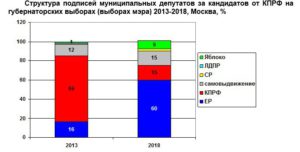 Ситуация в Хакасии изменилась в сторону увеличения доли представителей КПРФ (42% против 32% в 2013 году) и снижения доля самовыдвиженцев (16% против 34% в 2013 году). Доля «Единой России» практически не изменилась (36% против 34% в прошлую кампанию).Рисунок 4Структура подписей муниципальных депутатов за кандидатов от КПРФ на губернаторских выборах 2013-2018, республика Хакасия, %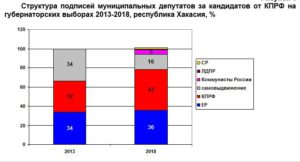 В Хабаровском крае доля «ЕР» увеличилась в 1,5 раза (с 39% до 62%), самовыдвиженцев – сократилась с 59% до 34%.Рисунок 5Структура подписей муниципальных депутатов за кандидатов от КПРФ на губернаторских выборах 2013-2018, Хабаровский край, %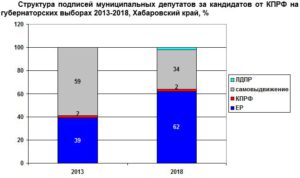 Однако не всегда данные можно сравнивать, так как изменилось само число необходимых подписей. Так, в Магаданской области выросла доля «ЕР» (с 66% до 75%) и КПРФ (с 4% до 19%), доля самовыдвиженцев уменьшилась с 28% до 6%, но данные не сопоставимы, так как число необходимых подписей снизилось с 50 до 16.Улучшились позиции КПРФ в Московской области: во время прошлых губернаторских выборов практически половину подписей предоставили коммунисты (48%), сейчас же их доля возросла до 75%. Доля «ЕР», соответственно, снизилась с 31% до 14%. Но подписей нужно было собрать практически в 2 раза меньше.Таблица 1Структура подписей муниципальных депутатов за кандидатов от КПРФ на губернаторских выборах 2018Некоторые выводы:В общей структуре подписей для преодоления муниципального фильтра кандидатами в губернаторы от КПРФ большинство пришлось на депутатов от «Единой России» (58%). Собственно депутаты-коммунисты и главы-коммунисты обеспечили 24% подписей своим товарищам при выдвижении в губернаторы, еще 16% пришлось на самовыдвиженцев.В 2013 и 2017 годах перевес «Единой России» в структуре подписей за кандидатов в губернаторы от КПРФ был меньшим: на них пришлось 37% и 55% соответственно подписей муниципальных депутатов. Доля представителей КПРФ в подписных листах за кандидатов в губернаторы от КПРПФ по сравнению с прошлым годом не изменилась, но сократилась доля самовыдвиженцев (с 29% в 2013 году до 19% в 2017 году и 16% в 2018).Губернаторская кампания 2018 г. по масштабам была одной из крупнейших. Анализ по годам показывает: с увеличением масштабов (и времени) увеличивается зависимость выдвижения кандидатов от КПРФ в губернаторы от депутатов и глав - представителей «Единой России» и сокращается доля независимых кандидатов.Больше всего подписей однопартийцев за кандидатов КПРФ удалось собрать в Московской и Псковской областях (75% и 64% от общего числа), наименьшее число – в Хабаровском крае, Кемеровской и Тюменской областях (2%, 5% и 4% соответственно). Кроме Московской и Псковской областей лучше всего поддержали своих кандидатов-коммунистов депутаты-коммунисты в Хакасии (42%), Орловской (36%), Амурской (31%), Воронежской (26%) областях. Однако только в трех регионах из семнадцати (в 18%) коммунисты обеспечили своих кандидатов большим числом подписей, чем депутаты от «Единой России». В 2013 году доля таких регионов составляла 43%, в 2017 году - 29%.В целом без помощи сторонних муниципальных депутатов коммунисты смогли бы преодолеть муниципальный барьер и выдвинуть своих кандидатов только в Московской и Псковской областях (в этих регионах максимум всех подписавшихся составили коммунисты). С учетом самовыдвиженцев без поддержки представителей «Единой России» в губернаторских выборах смогли бы участвовать 4 коммуниста из зарегистрированных 17. Как видим, "Единая Россия" за счет муниципального фильтра определяет состав своих соперников на губернаторских выборах в большинстве регионов.КПРФ смогла проявить субъектность и относительную независимость только в 18 проц. губернаторских кампаний. Еще в одном регионе (Владимирская область) сильный кандидат КПРФ не преодолел муниципальный фильтр. А в 4 регионах, где имелись шансы выдвижения сильных кандидатов, под административным давлением или в силу неких политических соглашений КПРФ не стала участвовать в кампаниях.В условиях сохранения муниципального фильтра вновь со всей остротой стоит вопрос о целесообразности участия КПРФ в губернаторских кампаниях в тех регионах, где партия не в состоянии самостоятельно преодолеть фильтр.Подготовили:Наталья Фокина, консультантЕлена Шабарова, кандидат политических наукОтв. за выпуск – Сергей Обухов, доктор политических наукАмурская областьЧисло подписей%ЕР10451КПРФ6331СР10,5Самовыдвижение3517Итого204Ивановская областьЧисло подписей%ЕР5675КПРФ1419самовыдвижение57Итого75Магаданская областьЧисло подписей%ЕР1275КПРФ319самовыдвижение16Итого16Московская областьЧисло подписей%ЕР2814КПРФ15475самовыдвижение168ЛДПР31СР31Родина10,5Итого205Орловская областьЧисло подписей%ЕР10255КПРФ6636самовыдвижение169Итого184Самарская областьЧисло подписей%ЕР12872КПРФ2615самовыдвижение1810СР11Партия пенсионеров России21Патриоты России11Родина11Итого177МоскваЧисло подписей%ЕР6860КПРФ1715Самовыдвижение1715СР22Яблоко109Итого114Чукотский АОЧисло подписей%ЕР1550КПРФ27самовыдвижение1343Итого30Псковская областьЧисло подписей%ЕР3631КПРФ7464самовыдвижение65Итого116Республика ЯкутияЧисло подписей%ЕР13047КПРФ5319Самовыдвижение8330СР73Аграрная партия России31Итого276Республика ХакасияЧисло подписей%ЕР4736КПРФ5542самовыдвижение2116СР11ЛДПР11Коммунисты России75Итого132Приморский крайЧисло подписей%ЕР7550КПРФ3221самовыдвижение3826Партия Дела43Итого149Хабаровский крайЧисло подписей%ЕР11762КПРФ32самовыдвижение6434ЛДПР32Республиканская партия России - Партия народной свободы11Итого188Кемеровская областьЧисло подписей%ЕР19088КПРФ105самовыдвижение167СР10,5Итого217Нижегородская областьЧисло подписей%ЕР18969КПРФ5219самовыдвижение3312Итого274Тюменская областьЧисло подписей%ЕР22089КПРФ94самовыдвижение156СР21Итого246Воронежская областьЧисло подписей%ЕР15154КПРФ7226самовыдвижение5419ЛДПР10,4Итого278